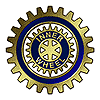 Vänersborg IWC D 236	  International Inner Wheel	SwedenEmprower and Evolve			Månadsbrev 7-9  2018-2019IIWpresident				President: Ing-Marie Ottosso	nChristine Kirby				Sekreterare: Marita Persson	Agneta Johansson som varit gäst vid flera klubbmöten önskar nu bli medlem. Vi välkomnar henneÄr det någon som har synpunkter på Agneta så kontakta Ing-Marie före nästa klubbmöte.Kallelse 5: Månadsmöte på Lagergrenska Huset, Residensgatan 18-20, Vänersborg.Program:	Göran Forsell, ordförande i STF Dalsland, visar bilder och berättar om Fjällens natur.Tid: 	Tisdagen den  8 januari 2019, kl 18.00Kostnad: 	170 kronor.Anmälan: 	senast torsdagen  den 3 januari 2019Anmälningar görs till: Birgitta Johansson tel. mob 0737-530543 eller  e.birgitta.johansson@gmail.comMargareta Hjerten tel:0521-12930 mob 070-6929233 eller  margareta.hjerten@telia.comOBS att avanmälan efter sista anmälningsdagen innebär att man får betala maten, eftersom Kalasboden tar betalt för beställda portionerIW dagen den 10 januari, kl 12.00 Vi träffas på Strand Hotell, Vänersborg , för samvaro och en enkel  fika			Anmälan  gäller alla aven fasta anmälningar, senast  3 januari (samtidigt med anmälan till klubbmötet)Birgitta Johansson tel. mob 0737-530543 eller  e.birgitta.johansson@gmail.comMargareta Hjerten tel:0521-12930 mob 070-6929233 eller  margareta.hjerten@telia.comKallelse 5: Månadsmöte på Lagergrenska Huset, Residensgatan 18-20, Vänersborg.Program:	Bo Lindell ordförande i Monica och Carl-Axels stiftelse , berättar om flickorna i 	GarissaTid: 	Tisdagen den  5 februari  2019, kl 18.00Kostnad: 	170 kronor.Anmälan: 	senast torsdagen den 31 januari 2019Anmälningar görs till: Birgitta Johansson tel. mob 0737-530543 eller  e.birgitta.johansson@gmail.comMargareta Hjerten tel:0521-12930 mob 070-6929233 eller  margareta.hjerten@telia.comAnteckningar från månadsmötet den 6 november 201827 deltagare, Jan Kenneth Johansson dagens föreläsare, Inger Wallén, Agnetha Johansson, Catharina Berggren.President Ing-Marie Öppnade mötet, hälsade alla varmt välkoma och tände ljuset, samt påminde om Vår värdegrund.Efter vår måltid så lämnades ordet till vår föredragshållare Jan-Kenneth Johansson. Han gav oss en Intressant resa från vikingatiden kristendom  till modern tid Referat av Jan-Kenneths föredragDe äldsta spåren av kristendom i Svealand kommer från öster, vikingahjältar som kom till Micklagård. Vikingarna hade inga problem att bli kristna på resorna till Frankrike och Italien. De insåg att det underlättade handeln. De återtog bara sin gamla vikingareligion när de kom hem igen.Arkeologerna har länge ansett att den kulturella utvecklingen i norden tog fart under vikingatiden. Anledningen var troligen att man kopplat samma utveckling med missionens framfart i området på 900-1000 talet. Forskarna omtolkar de gamla fynden och ser tiden före missionstiden i ett annat ljus. Från 300-talet och framåt hittar man symboler som visar att man måste ha pratat och umgåtts med människor som var kristna. I Bohuslän har man hittat ett litet bokformat hänge i guld. De bokformade hängena är en symbol för bibeln.Tiden för vikingatiden var alltså inte så mörk och primitiv som man trott. Människor reste, levde i organiserade samhällen, krigade och handlade med andra länder.En annan föreställning som forskarna slår hål på är att Sverige har varit befolkat av människor med hednisk tro fram till missionens början på 900-1000-talet.Dessutom påverkar rönen synen på den tidiga missionen i Sverige och på det land dess pionjär Anskar mötte när han reste till Norden och Birka. Anskar var sänd av Påven och kom från Tyskland 700-800- talet.Danmark var tidigare att bli kristnat, Harald Blåtand införde kristendomen på 960-talet. Island följde efter på 1000-talet och i Norge Införde Olav Tryggveson kristendomen med våld. Finland fick sina influenser från öst och hade vid 1100-talet gått över till kristendom. I västergötland ligger kyrkorna tätt, varje by skulle ha sin egen stavkyrka. Den bäst bevarade finns idag i Varnhem. Här finns också et t gravfält med ca 300 gravar som visar på ett kristet begravningsskick. Ortodox kristendom = Den äldre sortens kristendom. Vanlig i östra Europa, Ryssland och Medelhavets inre.Katolsk kristendom = Den yngre sortens kristendom. Vanlig i södra Europa. Sverige har varit katolskt fram till 1500-talet.Ikon = Bild på ett helgon, målat enligt speciella regler (se bild i texten). Vanlig i ortodox kristendom.Påve = Ledaren för den katolska kristendomen.Vi tackade Jan Kenneth för ett intressant föredrag med en IW ros och en flaska vin.Anteckningar från klubbmötet, tillika julmötet den 4 dcember.Närvarande 28 personer, varav 3 gäster, Berit Ågren, Kerstin Johansson, Inam Alghoul samt 4 musikanter, Åsas kvartett med Stig, Ulf och Jonas .President Ing-Marie tände ljuset och påminde om vår värdegrund, Vänskap, Hjälpsamhet och  Internationell förståelse. Gästerna och medlemmarna hälsades välkomna .Efter att vi trakterat s med ett gott och vällagat julbord så intog musikerna sina platser. Vi fick höra enHärlig blandning av julmusik varvat med irländsk folkmusik, där Åsa och Stig spelade fiol, Jonas kompade på gitarr och Ulf höll takten med trumma. Alla fyra tackades med var sin IW ros.Vänersborgs Starka KvinnorInam och Ing-Marie berättade om projektet som startade 7 februari med den första gruppen. Tanken Var att göra saker med immigranter, inte för immigranter. I det första projektet deltog flera aktörer, Bl a Kyrkan, Röda korset samt Inner Wheel. Pilotprojektet var på 3 månader.Därefter har man fått ett stöd från Länsstyrelsen under 18 månader. Gruppen hör på målgruppenoch planerar aktiviteter utifrån önskemål. Målgruppen är kvinnor som fått sin asylansökanGodkänd. Man träffas varje torsdag mellan 17-19 och varierar mellan Restad Gård och BiblioteketsHörsal, alt studiefrämjandes lokal.  Man har bla annat haft tema; barn med feber, tandhälsa, stress-Hantering, kvinnojouren, måleri, matlagning och en resa till IKEA i Uddevalla.IW är en av aktörerna och uppgiften är att samtala på Svenska.KlubbärendenInkommande Post, Månadsbrev från IW skansen Uddevalla och IWC TrollhättanUtgående post, Gratulationskort till Brita Lewerins 85 års dagInformation från Rådsmötet i Västervik, Matrikeln trycks fram till nästa Convention 2020Hjälpprojekten Garissa, Narkotikasökhundar och Silviasystrarna fortsätterVärldspresidenten inbjuds till vänskapsmötetLotterierna har under hösten ett överskott på 1320 kr, som vid verksamhetsårets slut fördelastill beslutat hjälpprojekt.Mötet avslutades stämningsfullt med att Margareta Hjertén läste julevangeliet.Styrelsen önskar alla En God Jul och ett Gott Nytt År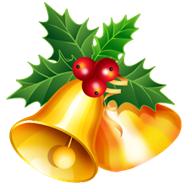 